Мониторинг объекта (ОН –Малахова О.А.)  18.09. 2023Проведение капитального ремонта сетей водоотведения с. Чернышевка, ул. Лермонтова(источники финансирования – к/б и м/б)Подрядчик ООО «ПримВодоканалНаладка». Сроки выполнения работ: 19.06-31.10.2023.Выполняются работы по капитальному ремонту сетей водоотведения с. Чернышевка.В соответствии с графиком выполняются следующие виды работ:Демонтаж трубопроводов и колодцев, прокладывание труб. Выполнено 45% работ. На объекте 6 рабочих, две единицы техники.  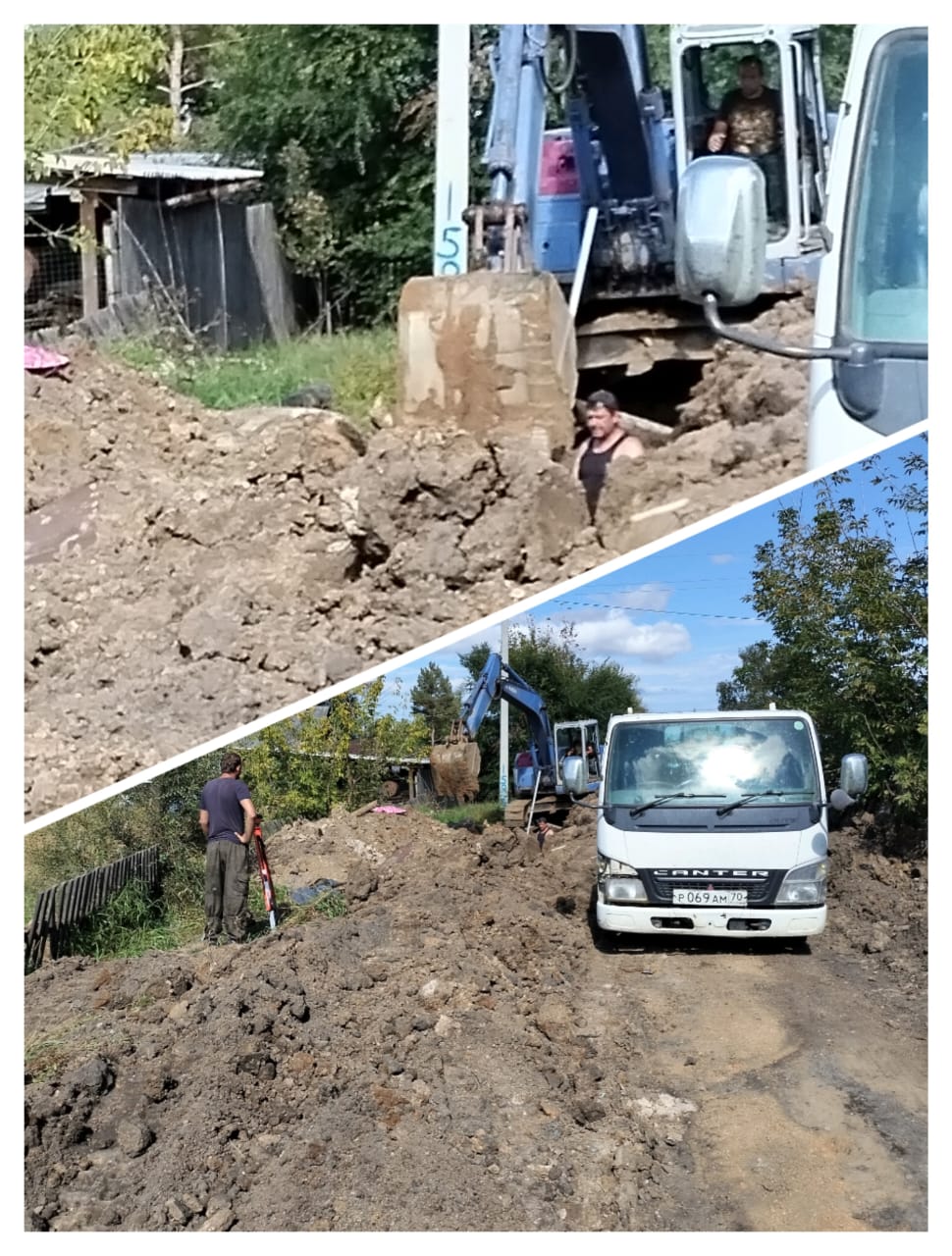 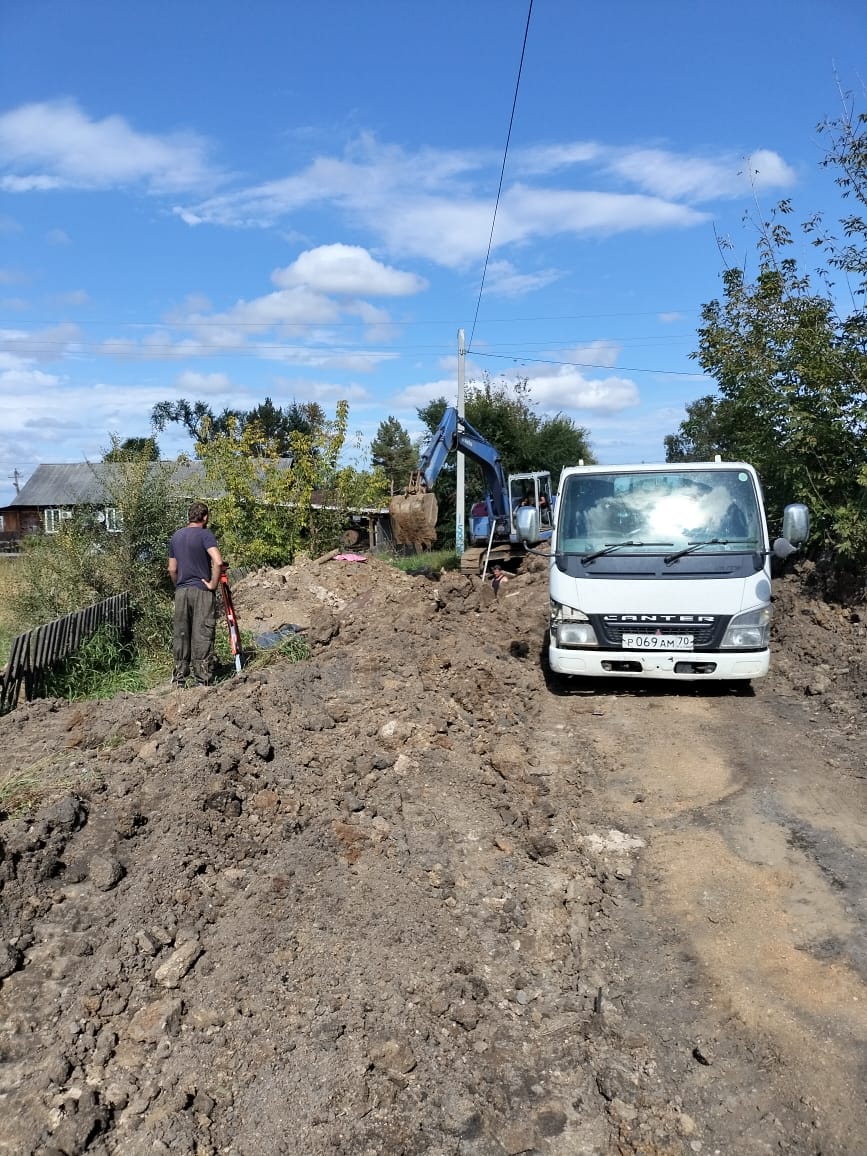 